Statewide Standard Citation
Quick Reference Guide Web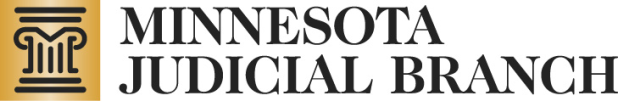 Fields with an asterisk (*) indicate new or modified information and are also identified with a red text box alongside the screen print. Questions?  Email us at state.standard.citation@courts.state.mn.usCitation Number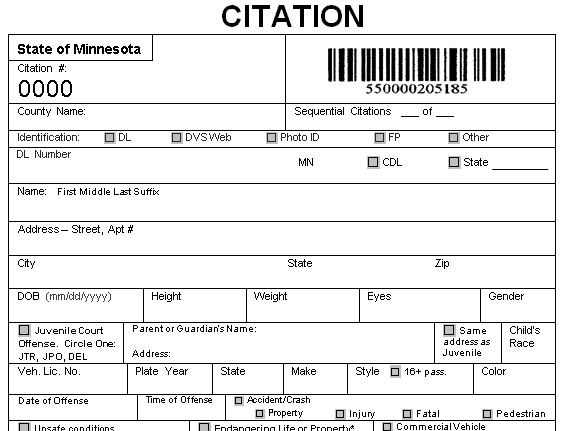 To top of documentBar Code To top of documentCounty NameSequential Citations __of__To top of documentIdentificationTo top of documentDL NumberNameAddress – Street, Apt#City, State, ZipTo top of documentDOB (mm/dd/yyyy)Height/WeightEyesGenderTo top of documentJuvenile Court OffenseTo top of documentJuvenile’s Guardian AddressChild’s RaceTo top of documentVehicle Lic. No.PlateTo top of documentVehicle InformationStyleTo top of document16+PassTo top of documentColor of VehicleDate of OffenseTime of OffenseTo top of documentAccident/Crash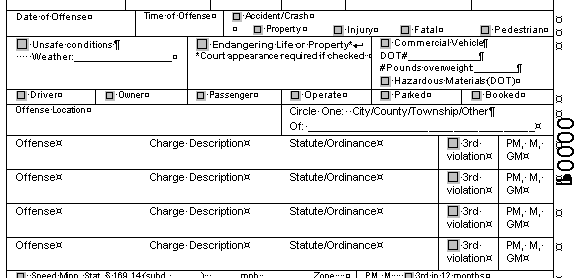 To top of documentUnsafe ConditionsWeatherTo top of documentEndangering Life & PropertyTo top of documentCommercial VehicleDOT##Pounds OverweightHazardous Material (DOT)To top of documentCitee InformationTo top of documentParkedBookedTo top of documentOffense LocationTo top of documentCity/Community/TownshipTo top of documentOffenseCharge DescriptionStatute/Ordinance3rd ViolationPM, M, GMTo top of documentSpeed MS169.14 (subd______)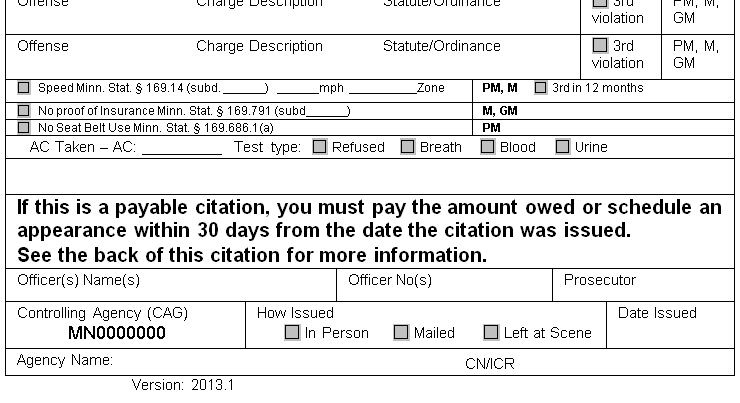 MPHZoneTo top of document3rd Violation in 12 MonthsTo top of documentNo Proof of Insurance 169.791No Seat Belt Use 169.686.1(a)To top of documentAC Taken ACTest TypeTo top of documentOfficer InformationTo top of documentProsecutorTo top of documentControlling Agency (CAG)To top of documentHow IssuedTo top of documentDate of CitationTo top of documentAgency Name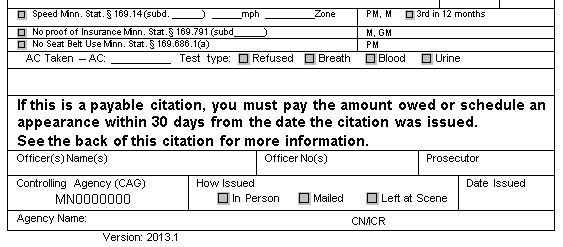 To top of documentCN/ICRTo top of documentField Name/Label on CitationField DescriptionPurposeCitation Number Unique number assigned to citation. Number associated with agency issuing ticket.12 Digits:2-digit: County #2-digit: Unique agency #8-digits: Sequential numbering, agency can include year in sequenceEase of trackingfor agencies, courts, and defendant to pay onweb or by phoneBar CodeDigital representation of citationnumber; unique number forevery ticketEase of citation processing No pen strokes within the barcode field County NameCounty where offense occurred  Fine-Split*Sequential Citations __of___Complete if multiple citations issued(e.g. Page 1 of 2; Page 2 of 2)Multiple citations, same incidentIdentificationDL = Drivers LicenseMethod defendant identified by officer  IdentificationDVS Website Method defendant identified by officer  IdentificationPhoto IDMethod defendant identified by officer  IdentificationFP = Finger Print Method defendant identified by officer  IdentificationOther Method defendant identified by officer  DL NumberSubject’s driver’s license numberDPS RequirementName Full first, middle (not initial), last name.  Add suffix:  Jr./IIIIdentification Address - Street, Apt #Subject’s residence street address, not mailing address  Identification City, State, ZipSubject’s City, State and Zip code of residenceIdentificationCDL CheckboxCommercial Driver’s LicenseSpecial handling of offenses per Code of Federal RegulationsState CheckboxIssuing State of identificationIdentificationDOB (mm/dd/yyyy)Subject's date of birth from DL, ID Card, otherwise verbalIdentification HeightHeight:  Feet & inches e.g. 6’4”IdentificationWeightWeight of citeeIdentificationEyes Eye color of citeeIdentificationGenderSubject’s genderDPS RequirementJuvenile Court Offense TypeJTR = Juvenile Traffic OffenseJPO = Juvenile Petty OffenseDEL = DelinquencyCourt processing*Juvenile’s Parent or GuardianName and Address Name & address of parent or guardian if offender a juvenileUsed to notify juvenile parent/guardian of offense Same address as Juvenile CheckboxIndicates that Parent or Guardian’s address is same as the juvenileUsed to notify juvenile parent/guardian of offenseField Name/Label on CitationField DescriptionField DescriptionPurposeChild’s RaceRace of JuvenileRace of JuvenileJuvenile Court Rules requirementVehicle Lic. No.License plate number License plate number DPS RequirementPlate YearYear of Tab on plateYear of Tab on plateStateState that issued plateState that issued plateDPS RequirementMakeManufacturer of VehicleManufacturer of VehicleDPS RequirementStyleType of VehicleType of VehicleDPS Requirement16+ PassengerBicycleBusConstructionEquipmentElectric BikeEmergencyFarmMotorboatMotorcycleMotorized BikeOff-road MotorcycleOff-road recreationalOtherFarmMotorboatMotorcycleMotorized BikeOff-road MotorcycleOff-road recreationalOtherPassengerRoad TractorSchool BusSemi-truckSnowmobileTow Truck16+PassCommercial transport 16+ passengers Commercial transport 16+ passengers DPS RequirementColor of VehicleColor of vehicleColor of vehicleDate of OffenseDate of violationDate of violationDPS RequirementTime of OffenseTime of violationTime of violationAdditional incident informationAccident/CrashCheck all that apply:  Check all that apply:  Provides additional detail if incident involved a crash  Accident/CrashInjuryFatalPedestrianProperty Damage Provides additional detail if incident involved a crash  Unsafe ConditionsWeather ClearCloudyFogFreezing rainHeavy rainIceLight rainSnowSundownSunnySunriseFurther defines incident*Endangering Life or Property checkboxIndicates if life or property endangered.  If checked, then mandatory court appearance required by subject.  Indicates if life or property endangered.  If checked, then mandatory court appearance required by subject.  Further defines violationCommercial Vehicle DOT #The USDOT# is put in the field.  This is a number that identifies the carrier The USDOT# is put in the field.  This is a number that identifies the carrier Further defines violation# Pounds OverweightNumber of pounds  vehicle is overweight Number of pounds  vehicle is overweight Further defines violation Hazardous MaterialsVehicle is transporting hazardous materialVehicle is transporting hazardous materialFurther defines violation DriverCitee is the driverCitee is the driverIdentificationOwnerCitee is the ownerCitee is the ownerIdentificationPassengerCitee is a passengerCitee is a passengerIdentificationOperate Citee operating equipment Citee operating equipment IdentificationParkedVehicle is parkedVehicle is parkedIdentificationBookedOffender was bookedOffender was bookedOffender was booked Offense LocationAddress of offense Address of offense Fine split  *City/County/Township/OtherOfficer must identify for proper fine distribution; specify subdivision of government, for example:CityTownshipDistrict (e.g. Sanitary district, 3 Rivers Park District, etc.) If none apply, note county name.Officer must identify for proper fine distribution; specify subdivision of government, for example:CityTownshipDistrict (e.g. Sanitary district, 3 Rivers Park District, etc.) If none apply, note county name.Fine split  Field Name/Label on CitationField DescriptionPurposeOffenseCharge DescriptionWord description of violation.  List only one count per line.     Describes the violation Statute/OrdinanceNumber description of violation Identifies the violation   *3rd Violation Indicates a 3rd offense for subject, but the case would still be payable.  Checkbox for ease of citation writing for officer PM, M, GMPetty MisdemeanorIdentifies degree of the offense PM, M, GMMisdemeanorIdentifies degree of the offense PM, M, GMGross MisdemeanorIdentifies degree of the offense *Speed MS169.14(subd_____)Officer must indicate specific subdivision violated for speeding violation.Checkbox for ease of citation writing for agency, officer must note subdivision. 3rd in 12 monthsCheck if 3rd offense in 12 months*MPHIf speeding offense, indicate the miles per hour the subject was driving.Further defines violation *ZoneSpeed zone/Speed LimitFurther defines violation*No Proof of Insurance 169.791Driver did not provide proof vehicle was insured.  Officer must indicate specific subdivision violated for No Proof of Insurance violation.Checkbox for ease of citation writing for officer*No Seat Belt Use 169.686.1(a)Seat belt not used by occupants of vehicleCheckbox for ease of citation writing for officer *AC TakenAlcohol Concentration (Do not enter PBT) Defines concentration *ACResults of the alcohol concentration testFurther defines the charge *Test type Check applicable test Defines type of test or refusedOfficer’s name(s)Issuing Officer’s name(s)Identifies who issued the citation Officer No(s)Issuing Officer’s badge No(s)Identifies who issued the citationProsecutorOffice that provides prosecution (e.g. St Paul City Attorney).  Tied to the community of offense. Fine SplitControlling Agency (CAG)Number of agency issuing the citationFine Split and Criminal HistoryHow IssuedIn Person = Handed to CiteeFurther defines the method of delivery. How IssuedMailed = Mailed to CiteeFurther defines the method of delivery. How IssuedLeft at SceneFurther defines the method of delivery. Date of CitationDate the citation was issued to citee*Agency NameName of agency issuing the citationFine Split and Criminal History*CN/ICRCase # or report # at issuing agency’s discretion (Not State patrol event #) Agency case number  Copy DistributionOriginal  = Court’s copyYellow  = Prosecutor copyPink  = Law enforcement copyOff-white-tag = Defendant/citee  copy 